XML-схема, используемая для формирования копии технических паспортов ранее учтенных зданий, сооружений, помещений, объектов незавершенного строительства в виде электронного документаСодержание:1	Описание формата представления файлов обмена информацией	32	Описание структуры xml-файла	62.1	Описание корневого элемента	62.2	Здание	112.2.1	Реестр	172.2.2	Инвентаризационная стоимость	202.2.3	Документ	212.2.4	Эксплуатационные характеристики	242.2.5	Объекты недвижимости, включенные в здание	252.2.6	Помещение	272.2.7	Адрес (местоположение)	342.2.8	План	392.2.9	Описание пространственной составляющей	392.2.10	Права	422.2.11	Сведения об ограничениях (обременениях)	512.3	Сооружение	532.4	Объект незавершенного строительства	562.5	Помещение	58Описание формата представления файлов обмена информациейДанное описание является приложением к XML – схеме (V02_Archive_OTI) и не может использоваться в качестве исходного материала для создания программного продукта.Номер версии – 02.Данные выписок в электронном виде представляются в виде файлов формата XML в кодировке ANSI (Windows-1251).Файл сообщений состоит из строк, содержащих элементы и атрибуты, а также их значения. Реквизиты файла могут быть элементами или атрибутами.Элемент  - составная часть XML-документа, представляющая собой некоторую законченную смысловую единицу. Элемент может содержать один или несколько вложенных элементов и/или атрибутов.Атрибут представляет собой составную часть элемента, задающую его параметры.Имена элементов и атрибутов являются регистрозависимыми и должны совпадать с шаблоном XML. В сообщениях атрибуты с одинаковым именем должны иметь один и тот же смысл и структуру. Порядок следования элементов должен совпадать с шаблоном.Все XML документы должны иметь единственный корневой элемент. Для него определен фиксированный атрибут «версия» со значением «02».Описание информационных объектов приводится в табличной форме.ТаблицаВ таблицах используются следующие обозначения.В графе "Код элемента" записывается условное обозначение элемента сообщения.В графе "Содержание элемента" записывается условное обозначение атрибута или другого элемента, входящего в состав элемента.В графе "Тип" записывается один из символов О, Н, ОА, НА, У, П, М. Символы имеют следующий смысл:О - обязательный реквизит; Н - необязательный реквизит; ОА – обязательный атрибут;НА – необязательный атрибут;У - условно-обязательный реквизит, может добавляться к указанным выше символам; П - предписанный реквизит;М - реквизит, определяющий множественность данных, может добавляться к указанным выше символам.Обязательный реквизит - это реквизит, который должен обязательно присутствовать в файле.Необязательный реквизит - это реквизит, который может, как присутствовать, так и отсутствовать в файле.Обязательный атрибут – это атрибут, который должен обязательно присутствовать в элементе.Необязательный атрибут - это атрибут, который может, как присутствовать, так и отсутствовать в элементе.Условно-обязательный реквизит - это реквизит, присутствие которого в файле обусловлено значениями, наличием или отсутствием других реквизитов этого же файла. В случае выполнения условия присутствия (УП) условно-обязательный реквизит по всем своим свойствам приравнивается к обязательному, а в случае невыполнения - к необязательному.Предписанный реквизит - это реквизит, код которого должен обязательно присутствовать в файле, в то время как значения может и не быть.Единичные реквизиты - это показатели, которые встречаются в сообщении один раз. Множественные реквизиты - это показатели таких частей сообщения, которые содержат заранее неизвестное число однотипных строк таблицы (табличные множественные показатели) или однотипных фрагментов формы иной структуры.В графе "Формат" для каждого атрибута указывается, - символ формата, а вслед за ним в круглых скобках - максимальная длина атрибута. Если круглых скобок нет  - то длина атрибута произвольна.Символы формата соответствуют вышеописанным обозначениям: Т - <текст>; N - <число>;D - <дата>;К - <код>;S - <элемент>; составной элемент, описывается отдельно;SA - <элемент>; составной элемент, содержащий атрибут, описывается после описания основного элемента;B –<булево выражение>;Е - <пустое выражение>Если значением атрибута является дробное десятичное число, то в графе "Формат" указывается формат его представления в виде N(m.k), где m - максимальное количество знаков в числе, включая целую и дробную часть числа, десятичную точку и знак "-" (минус), k - число знаков дробной части числа.В графе "Наименование" указывается наименование элемента или атрибута.Если атрибут имеет в рамках данного формата ограниченное количество возможных значений, то в графе "Дополнительная информация" указывается список этих значений.Описание структуры xml-файлаОписание корневого элемента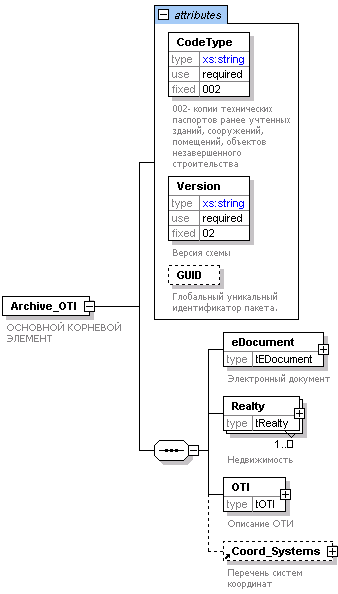 Рис. 1 Корневой элемент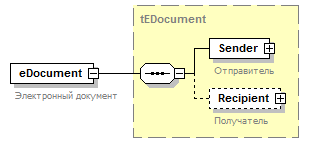 Рис. 2 Электронный документ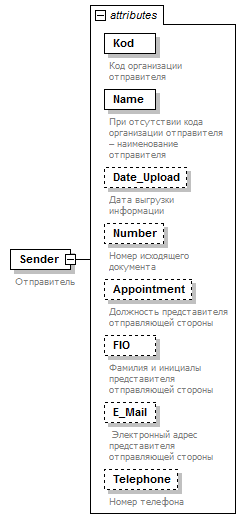 Рис. 3 Отправитель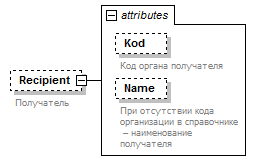 Рис. 4 Получатель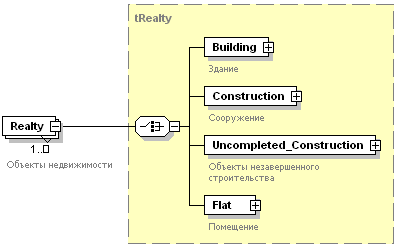 Рис. 5 Объекты недвижимости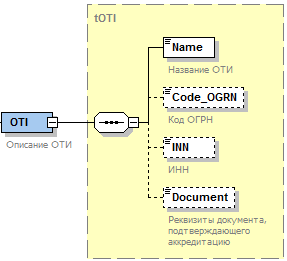 Рис. 6 Описание ОТИ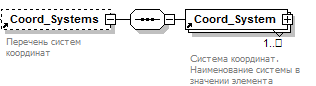 Рис. 7 Перечень систем координат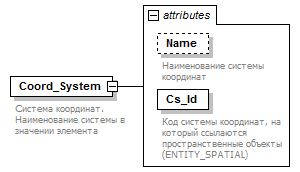 Рис. 8 Система координатЗдание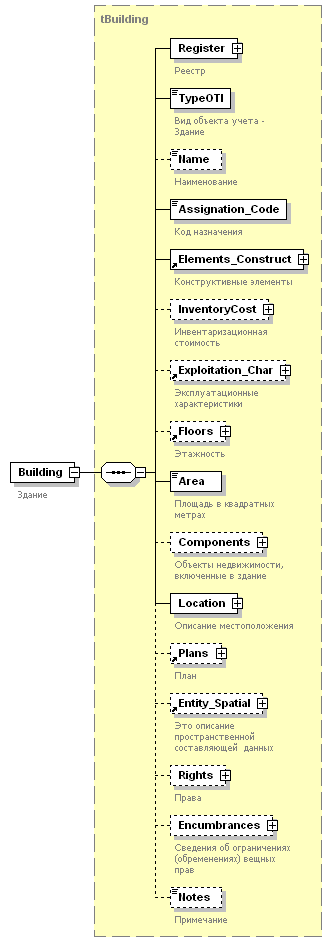 Рис. 9 Здание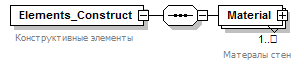 Рис. 10 Конструктивные элементы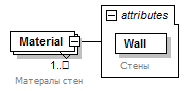 Рис. 11 Материалы стен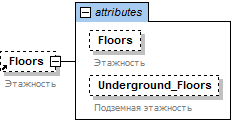 Рис. 12 Этажность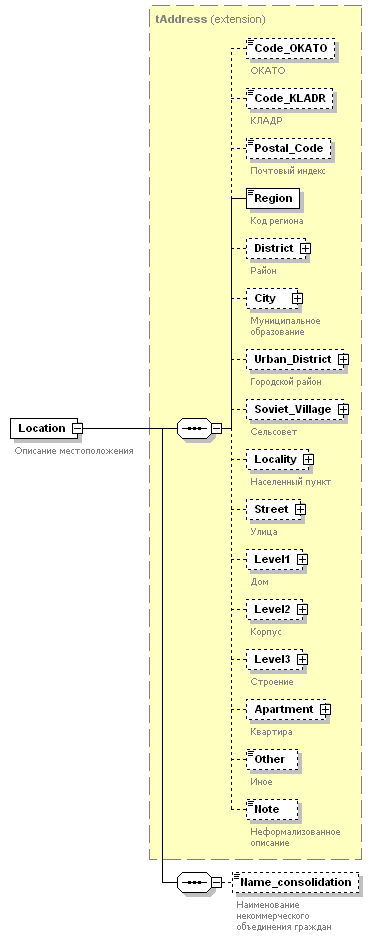 Рис. 13 Описание местоположения (Адрес)Реестр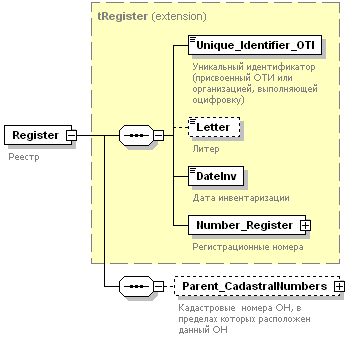 Рис. 14 Реестр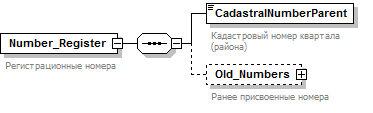 Рис. 15 Регистрационные номера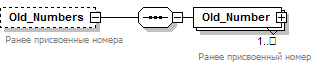 Рис. 16 Ранее присвоенные номера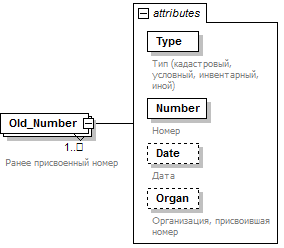 Рис. 17 Ранее присвоенный номер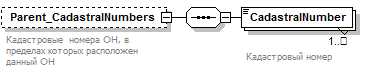 Рис. 18 Кадастровые номера ОН, в пределах которых расположен данный ОНИнвентаризационная стоимость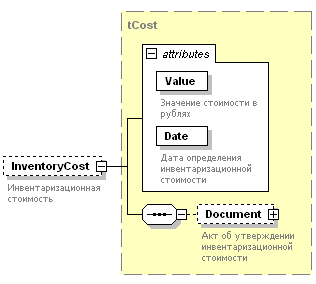 Рис. 19 Инвентаризационная стоимостьДокумент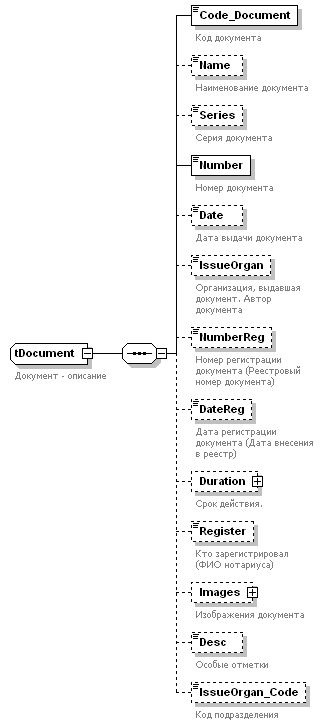 Рис. 20 Документ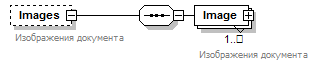 Рис. 21 Изображения документов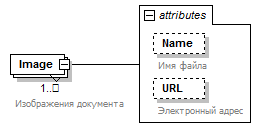 Рис. 22 Изображения документа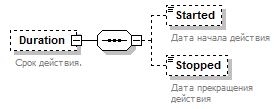 Рис. 23 Срок действияЭксплуатационные характеристики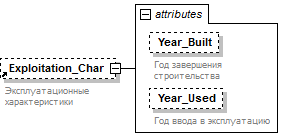 Рис. 24 Эксплуатационные характеристикиОбъекты недвижимости, включенные в здание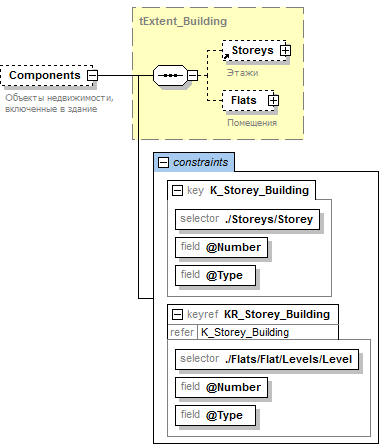 Рис. 25 Объекты недвижимости, включенные в здание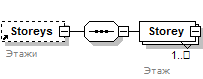 Рис. 26 Этажи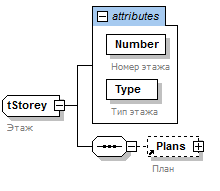 Рис. 27 Этаж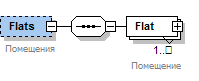 Рис. 28 ПомещенияПомещение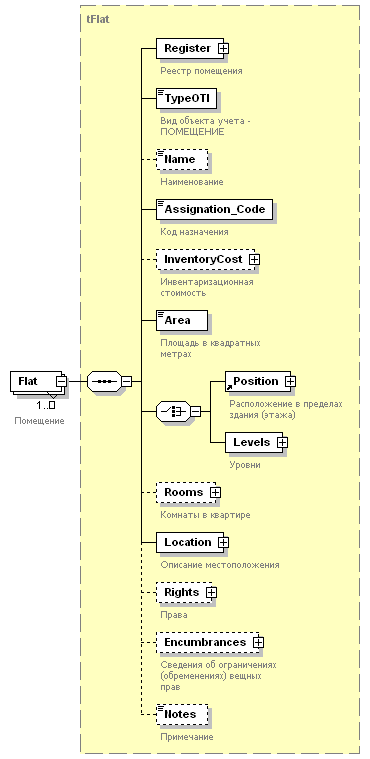 Рис. 29 Помещение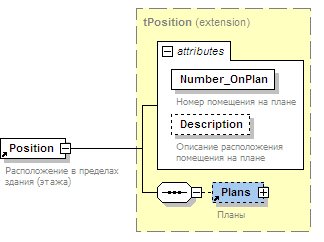 Рис. 30 Расположение в пределах здания (этажа)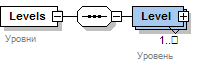 Рис. 31 Уровни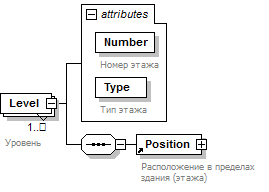 Рис. 32 Уровень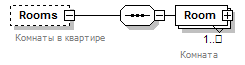 Рис. 33 Комнаты в квартире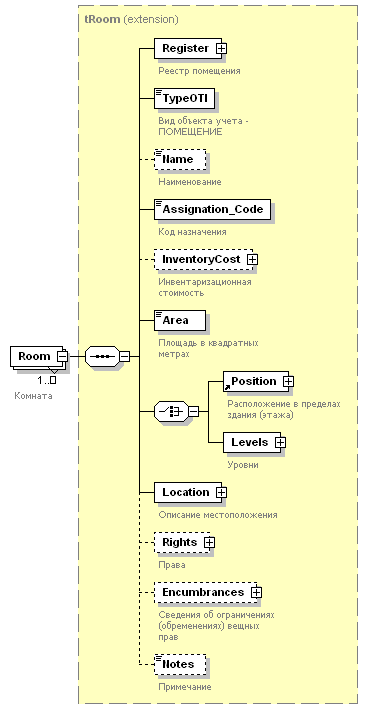 Рис. 34 КомнатаАдрес (местоположение)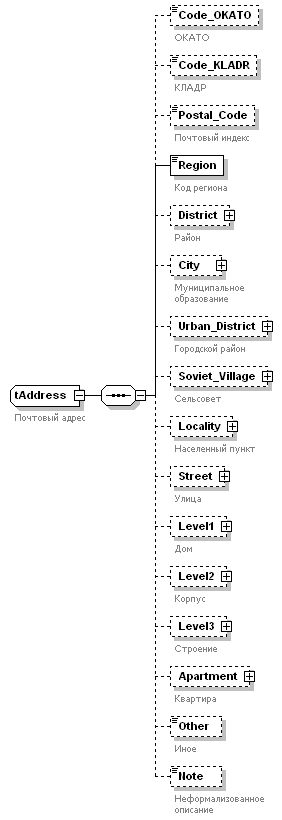 Рис. 35 Адрес (местоположение)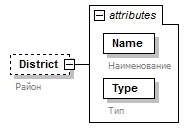 Рис. 36 Район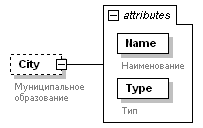 Рис. 37 Муниципальное образование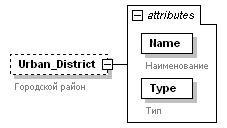 Рис. 38 Городской район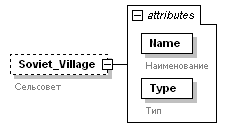 Рис. 39 Сельсовет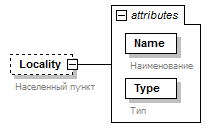 Рис. 40 Населенный пункт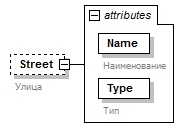 Рис. 41 Улица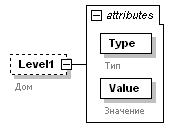 Рис. 42 Дом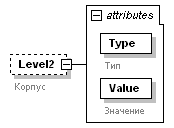 Рис. 43 Корпус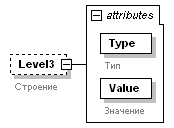 Рис. 44 Строение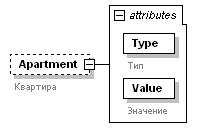 Рис. 45 Квартира План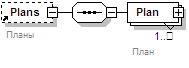 Рис. 46 Планы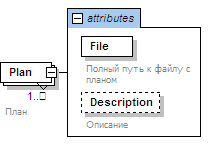 Рис. 47 ПланОписание пространственной составляющей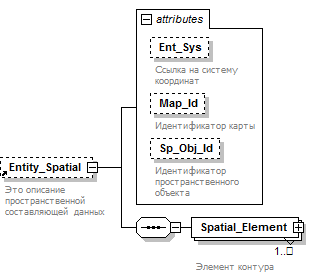 Рис. 48 Описание пространственной составляющей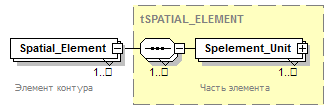 Рис. 49 Элемент контура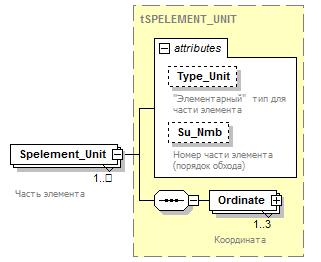 Рис. 50 Часть элемента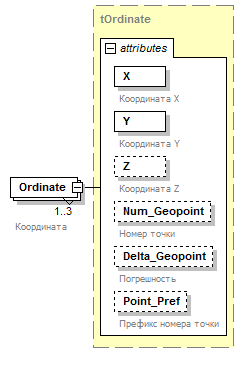 Рис. 51 Координата Права	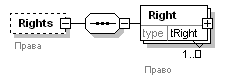 Рис. 52 Сведения о правах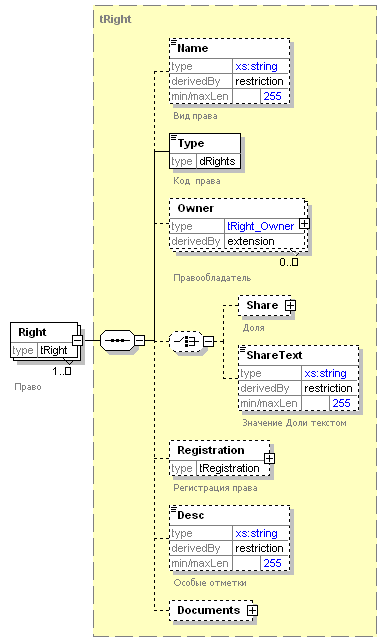 Рис. 53 Право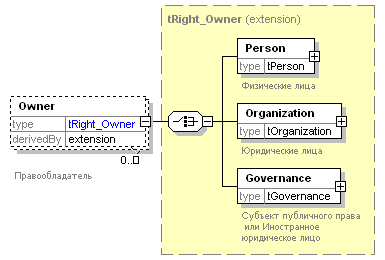 Рис. 54 Правообладатель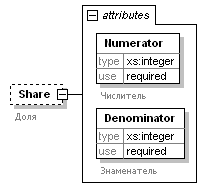 Рис. 55 Доля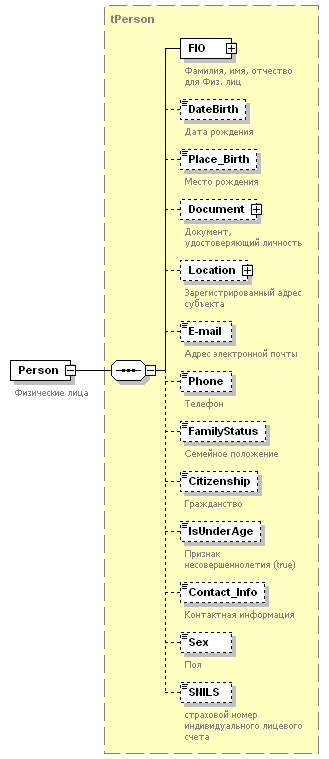 Рис. 56 Физические лица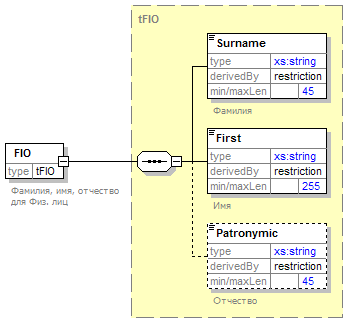 Рис. 57 ФИО физического лица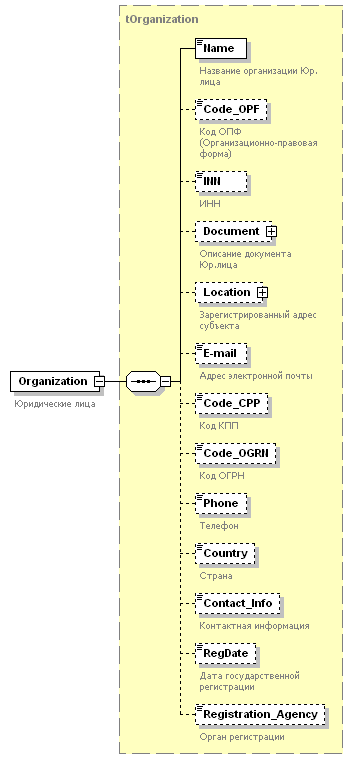 Рис. 58 Юридические лица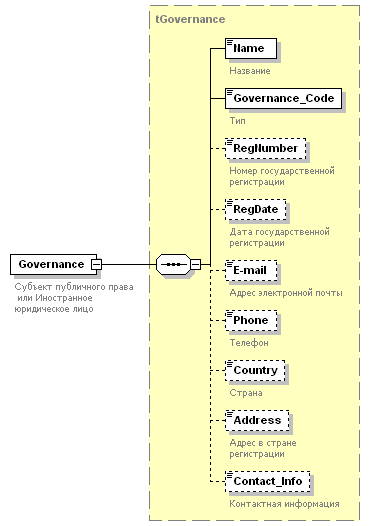 Рис. 59 Субъект публичного права или Иностранное юридическое лицо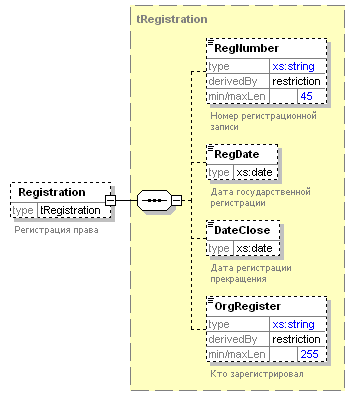 Рис. 60 Регистрация праваСведения об ограничениях (обременениях)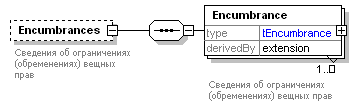 Рис. 61 Сведения об ограничениях (обременениях) вещных прав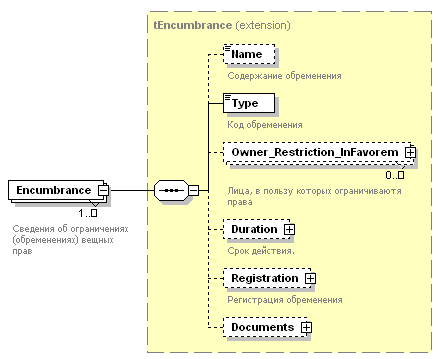 Рис. 62 Сведения об ограничении (обременении) вещных прав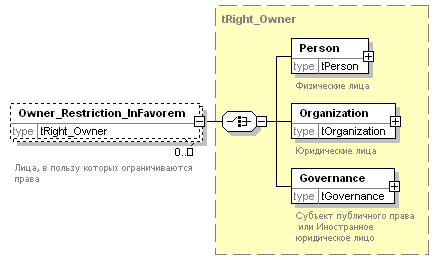 Рис. 63 Лица, в пользу которых ограничиваются права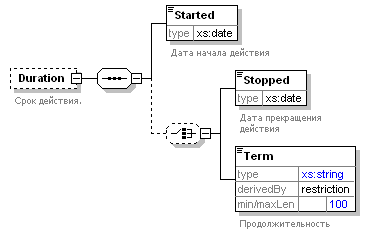 Рис. 64 Срок действияСооружение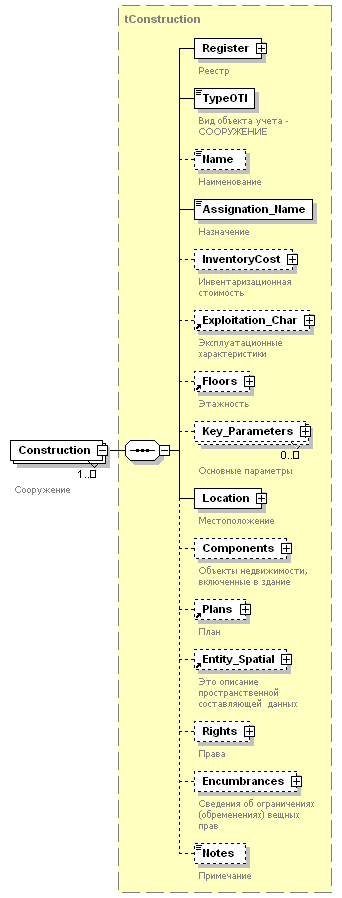 Рис. 65 Сооружение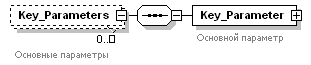 Рис. 66 Основные параметры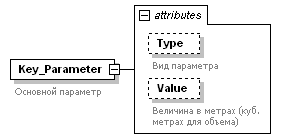 Рис. 67 Основной параметрОбъект незавершенного строительства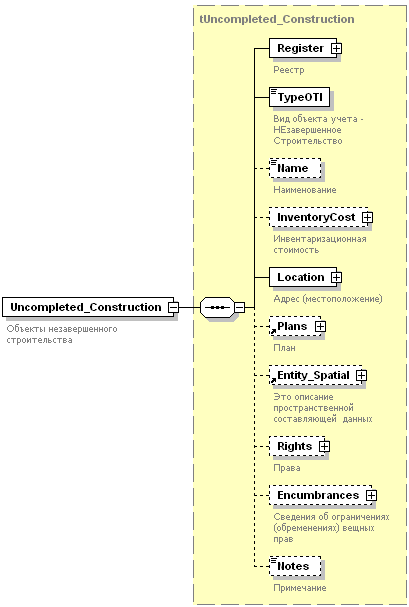 Рис. 68 Объекты незавершенного строительстваПомещение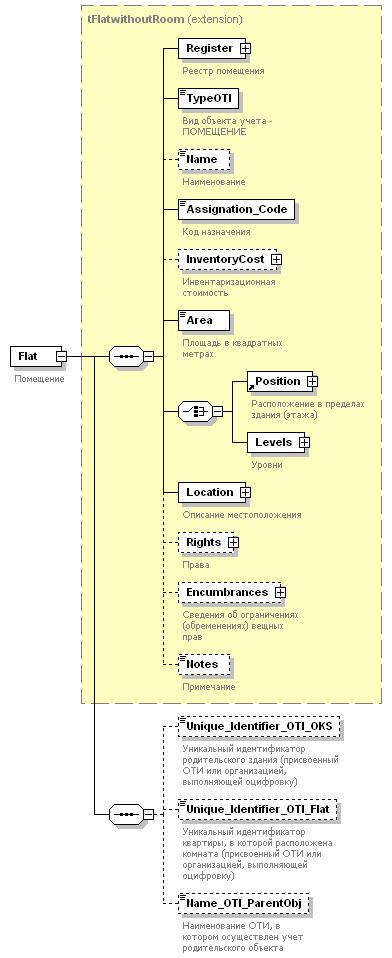 Рис. 69 Помещение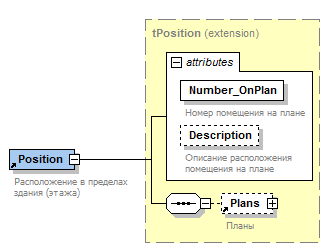 Рис. 70 Расположение в пределах здания (этажа)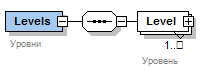 Рис. 71 Уровни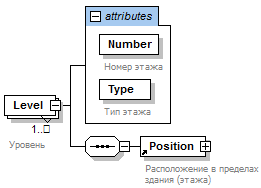 Рис. 72 УровеньПриложение 1 к XML-схеме, используемой для формирования копии технических паспортов ранее учтенных зданий, сооружений, помещений, объектов незавершенного строительства в виде электронного документаКлассификаторы и справочникиКлассификаторы, используемые в данной XML-схемеНазначение зданий (dAss_b)Назначение помещений (dAss_f)Права (dRights)Ограничения (обременения) прав (dEncumbrances)Организационно правовые формы (dOPF)Тип субъекта правоотношений (dGovernance_Code)Документы (dAllDocuments)Справочники, используемые в данной XML-схемеПеречень наименований материалов наружных стен здания, применяемый при ведении Единого государственного реестра объектов капитального строительства (dWall)Тип этажа (dType_Storey)Субъекты РФ (dRegionsRF)Типы ранее присвоенных номеров (dOld_Number)Семейное положение (sFamilyStatus)Пол (sSex)Тип основного параметра (dType_Parameter)Тип адресного элемента первого уровня (dLocationLevel1Type)Тип адресного элемента второго уровня (dLocationLevel2Type)Тип адресного элемента третьего уровня (dLocationLevel3Type)Тип адресного элемента четвертого уровня (dApartmentType)Сельсовет ( dSovietVillage)Городской район (dUrbanDistrict)Код элементаСодержание элементаТипФорматНаименованиеДополнительная информация<наименование элемента><наименование элемента><наименование элемента><наименование элемента><наименование элемента><наименование элемента>Код элементаСодержание элементаТипФорматНаименованиеДополнительная информацияКорневой элементКорневой элементКорневой элементКорневой элементКорневой элементКорневой элементArchive_OTIРис. 1 Корневой элементeDocumentОS Электронный документRealtyОМSОбъекты недвижимостиOTIОSОписание ОТИCoord_SystemsHSПеречень систем координат.Archive_OTICodeTypeOAT(3)Код программы002- Копии технических паспортов ранее учтенных зданий, сооружений, помещений, объектов незавершенного строительства  Archive_OTIVersionOAT(2)Номер версии схемыArchive_OTIGUIDНАГлобальный уникальный идентификатор пакета.Электронный документЭлектронный документЭлектронный документЭлектронный документЭлектронный документЭлектронный документeDocumentРис. 2 Электронный документSenderOSAОтправительRecipientHSAПолучательSenderРис. 3 ОтправительSenderKodОАТ(12)Код организации отправителяSenderNameОАТ(255)Наименование отправителяПри отсутствии кода организации отправителя – наименование отправителяSenderDate_UploadНАD(8)Дата выгрузки информацииSenderNumberНАТ(50)Номер исходящего документаSenderAppointmentНАТ(50)Должность представителя отправляющей стороныSenderFIOНАТ(100)Фамилия и инициалы представителя отправляющей стороныSenderE_MailHАТ(60)Электронный адрес представителя отправляющей стороныSenderTelephoneНАТ(50)Телефон отправителяRecipient Рис. 4 ПолучательRecipientKodНАТ(12)Код органа получателяRecipientNameНАТ(255)Наименование получателяПри отсутствии кода организации в справочнике – наименование получателяОбъекты недвижимостиОбъекты недвижимостиОбъекты недвижимостиОбъекты недвижимостиОбъекты недвижимостиОбъекты недвижимостиRealty Рис. 5 Объекты недвижимостиBuildingУОSЗданиеОписание см. в главе «Здание»ConstructionУОSСооружениеОписание см. в главе «Сооружение»Uncompleted_ConstructionУОSОбъекты незавершенного строительстваОписание см. в главе «Объект незавершенного строительства »FlatУОSПомещенияОписание см. в главе «Помещение »Описание ОТИОписание ОТИОписание ОТИОписание ОТИОписание ОТИОписание ОТИOTIРис. 6 Описание ОТИNameOT(255)Наименование ОТИCode_OGRNНT(13)Код ОГРНINNНT(10)ИННDocumentНT(1000)Реквизиты документа, подтверждающие аккредитациюСистема координатСистема координатСистема координатСистема координатСистема координатСистема координатCoord_SystemsРис. 7 Перечень систем координатCoord_SystemOМSAСистема координат. Наименование системы в значении элемента.Coord_SystemРис. 8 Система координатCoord_SystemNameHAT(2046)Наименование системы координатCoord_SystemCs_IdOAK(255)Код системы координат, на который ссылаются пространственные объекты (ENTITY_ SPATIAL)Тип IDКод элементаСодержание элементаТипФорматНаименованиеДополнительная информацияBuildingРис. 9 ЗданиеRegisterОSРеестр Описание см. в главе «Реестр»TypeOTIОT(12)Вид объекта учета - ЗданиеNameНT(1000)НаименованиеAssignation_CodeОК(12)Код назначенияКлассификатор dAss_b «Классификатор назначений зданий»Elements_ConstructОSКонструктивные элементыInventoryCostОSАИнвентаризационная стоимостьДолжна присутствовать стоимость. Описание см. в главе «Инвентаризационная стоимость».Exploitation_CharОSAЭксплуатационные характеристики. Должны присутствовать. Описание см. в главе «Эксплуатационные характеристики»FloorsУОSAЭтажностьСм.описание ниже в данной таблице и рис.12.Должна присутствовать этажность, если присутствуют Этажи.AreaON(20,1)Площадь в квадратных метрахДолжна присутствовать. Значение > 0ComponentsУОSОбъекты недвижимости, включенные в зданиеОписание см. в главе «Объекты недвижимости, включенные в здание»LocationОSАдрес  (местоположение).Должен присутствовать Структурированный адрес.PlansУОSПланОписание см. в главе «План»Должен присутствовать план в  случае отсутствия координат (раздел Entity_Spatial). Исключение составляют объекты с назначением 204003000000 («Многоквартирный дом»): для них планы могут отсутствовать.Entity_SpatialНSAЭто описание пространственной составляющей  данныхОписание см. в главе «Описание пространственной составляющей  данных»RightsНSПраваОписание см. в главе «Права»EncumbrancesНSСведения об ограничениях (обременениях) вещных правОписание см. в главе «Сведения об ограничениях (обременениях)»NotesНТ(5000)ПримечаниеElements_ConstructКонструктивные элементыРис. 10 Конструктивные элементы MaterialОМSAМатериалы стенMaterialWallOАK(12)Стены.Классификатор dWall «Перечень наименований материалов наружных стен здания» Код не должен быть равен ‘061001999000’ - «иное» и ‘061001000000’ -«Стены»Рис. 11 Материалы стенFloorsЭтажностьРис. 12 ЭтажностьFloorsFloorsНАT(200)ЭтажностьFloorsUnderground_FloorsНАT(200)Подземная этажностьLocationРис. 13 Описание местоположения (Адрес)tAddressОSАдрес (местоположение)Описание см. в главе «Адрес (местоположение)»Name_ConsolidationНT(1500)Наименование некоммерческого объединения гражданКод элементаСодержание элементаТипФорматНаименованиеДополнительная информацияRegisterРис. 14 РеестрUnique_Identifier_OTIОT(255)Уникальный идентификатор (присвоенный ОТИ или организацией, выполняющей оцифровку)Уникальный идентификатор объекта, присвоенный ОТИ, или организацией выполняющей оцифровку. Должен быть уникальным в пределах всех объектов одного ОТИ (для всех зданий, сооружений, объектов незавершенного строительства, помещений).LetterНT(150)ЛитераDataInvОD(8)Дата инвентаризацииNumber_RegisterОSРегистрационные номераParent_CadastralNumbersНSКадастровые номера ОН, в пределах которых расположен данный ОНДля Помещений не заполняется.См. описание ниже в данной таблицеNumber _RegisterРис. 15 Регистрационные номераCadastralNumberParentОТ(40)Кадастровый номер квартала (района)Должен присутствовать в БД ГКНOld_NumbersНSРанее присвоенные номераРис. 16 Ранее присвоенные номераOld_NumbersOld_NumberОМSAРанее присвоенный номерРис. 17 Ранее присвоенный номерOld_NumberOld_NumberTypeОАК(2)Тип (кадастровый,условный,инвентарный)Справочник dOld_Number «Типы ранее присвоенного номера»Old_NumberNumberОАT(1000)НомерOld_NumberDateНАD(8)ДатаOld_NumberOrganНАT(255)Организация, присвоившая номерParent_CadastralNumbersРис. 18 Кадастровые номера ОН, в пределах которых расположен данный ОНCadastralNumberOMT(40)Кадастровый номер Должен присутствовать в БД ГКНКод элементаСодержание элементаТипФорматНаименованиеДополнительная информацияInventoryCostИнвентаризационная стоимостьРис. 19 Инвентаризационная стоимостьDocumentНSАкт об утверждении инвентаризационной стоимостиОписание см. в главе «Документ»InventoryCostValueOАN(20,2)Значение стоимости в рубляхЗначение стоимости > 0InventoryCostDateОАD(8)Дата определения инвентаризационной стоимостиКод элементаСодержание элементаТипФорматНаименованиеДополнительная информацияDocumentРис. 20 ДокументCode_DocumentОК(12)Тип документаКлассификатор dAllDocument«Все документы»NameHT(255)Наименование документаSeriesНT(45)Серия документаNumberOT(45)Номер документаDateНD(8)Дата выдачи документаIssueOrganHT(255)Организация, выдавшая документ. Автор документаNumberRegНT(45)Номер регистрации документаDateRegНD(8)Дата регистрации документаDurationHSСрок действияRegisterHT(255)Кто зарегистрировал (ФИО нотариуса)ImagesHSИзображения документаDescHT(255)Особые отметкиIssueOrgan_CodeHT(20)Код подразделенияImagesРис. 21 Изображения документовImageOMSAИзображения документаImageРис. 22 Изображения документаImageNameHAT(255)Имя файлаImageURLHAT(255)Электронный адресDurationРис. 23 Срок действияStarted HD(8)Дата начала действияStoppedHD(8)Дата прекращения действияКод элементаСодержание элементаТипФорматНаименованиеДополнительная информацияExploitation_CharРис. 24 Эксплуатационные характеристикиYear_BuiltУОAN(4)Год завершения строительстваДолжен присутствовать при отсутствии Года ввода в эксплуатацию. Значение: год от 1800 до текущего года.Year_UsedУОAN(4)Год ввода в эксплуатациюДолжен присутствовать при отсутствии Года завершения строительства.Значение: год от 1800 до текущего года.Код элементаСодержание элементаТипФорматНаименованиеДополнительная информацияComponentsРис. 25 Объекты недвижимости, включенные в зданиеStoreysУОSЭтажиДолжны присутствовать, если присутствует Этажность.FlatsУОSПомещенияСм. описание ниже в данной таблицеConstraintsConstraintsОграниченияK_Storey_BuildingНаименование ключа/Storeys/StoreyРасположение в схемеNumberСоставной ключTypeСоставной ключKR_Storey_BuildingНаименование ключаK_Storey_BuildingСсылка на первичный ключ/Flats/Flat/Levels/LevelРасположение в схемеNumberСоставной ключTypeСоставной ключStoreysЭтажиРис. 26 ЭтажиStoreyОМSАStoreyЭтажРис. 27 ЭтажPlansОSПоэтажный планДолжен присутствовать.Описание см. в главе «»StoreyNumberОAT(200)Номер этажаStoreyTypeOAК(2)Тип этажаСправочник dType_Storey «Тип этажа»FlatsРис. 28 ПомещенияFlatОМSПомещениеОписание см. в главе «Помещение»Код элементаСодержание элементаТипФорматНаименованиеДополнительная информацияFlatРис. 29 ПомещениеRegisterОSРеестр помещенияОписание см. в главе«Реестр»TypeOTIOT(12)Тип объекта учета - помещениеNameНT(1000)НаименованиеAssignation_CodeОК(12)Код назначенияКлассификатор dAss_f«Классификатор назначений помещений»InventoryCostОSАИнвентаризационная стоимостьДолжна присутствовать.Описание см. в главе«инвентаризационная стоимость»AreaON(20,1)Площадь в квадратных метрахДолжна присутствовать. Значение > 0PositionУОSАРасположение в пределах здания (этажа)Если родительское здание/сооружение не имеет Этажей, то должен присутствовать данный раздел.Описание см. ниже в данной таблицеLevelsУОSУровниЕсли родительское здание/сооружение имеет Этажи, то должен присутствовать данный раздел.Описание см. ниже в данной таблицеRoomsУОSКомнаты в квартиреЭтот элемент описывается в случае размещения его в здании. В случае описания помещения как отдельного элемента, комнаты в квартире не описываютсяLocationОSАдрес (местоположение)Должен присутствовать Структурированный адрес (описание структурированного адреса см. в разделе «Здания»)RightsНSПраваОписание см. в главе «Права»EncumbrancesНSСведения об ограничениях (обременениях) вещных правОписание см. в главе «Сведения об ограничениях (обременениях)»NotesНТ(5000)ПримечаниеPositionРис. 30 Расположение в пределах здания (этажа)Plans ОSПланыДолжны присутствовать.Описание см. в главе«План»PositionNumber_OnPlanОAT(200)Номер помещения на планеPositionDescriptionНАT(1500)Описание расположения помещения на планеLevelsУровниРис. 31 УровниLevelОМSАУровеньLevelРис. 32 УровеньPositionОSАРасположение в пределах здания (этажа)Описание см. выше в данной таблицеLevelNumberОАT(200)Номер этажаLevelTypeОАК(2)Тип этажаСправочник dTypeStorey«Тип этажа»КомнатаКомнатаКомнатаКомнатаКомнатаКомнатаRoomsКомнаты в квартиреРис. 33 Комнаты в квартиреСтруктура проверяется аналогично  Flat (Помещение).RoomOMSКомнатаRoomРис. 34 КомнатаRegisterОSРеестр помещенияОписание см. в главе«Реестр»TypeOTIOT(12)Вид объекта учета - помещениеNameНT(1000)НаименованиеAssignation_CodeОК(12)Код назначенияКлассификатор dAss_f«Классификатор назначений помещений».Assignation_Code должен быть равен ‘205002000000’ - «комната»InventoryCostОSАИнвентаризационная стоимостьДолжна присутствовать.Описание см. в главе«Инвентаризационная стоимость»AreaON(20,1)Площадь в квадратных метрахДолжна присутствовать. Значение > 0PositionУОSАРасположение в пределах здания (этажа)Описание см. в настоящей таблице выше.Если родительское здание/сооружение не имеет Этажей, то должен присутствовать данный раздел.LevelsУОSУровниОписание см. в настоящей таблице выше.Если родительское здание/сооружение имеет Этажи, то должен присутствовать данный раздел.LocationОSАдрес (местоположение)Должен присутствовать Структурированный адрес (описание структурированного адреса см. в разделе «Здания»)RightsНSПраваОписание см. в главе «Права»EncumbrancesНSСведения об ограничениях (обременениях) вещных правОписание см. в главе «Сведения об ограничениях (обременениях)»NotesНТ(5000)ПримечаниеLocationtAddressОSАдрес (местоположение)Описание см. в главе «Адрес (местоположение)» и рис. 35Name_ConsolidationНT(1500)Наименование некоммерческого объединения гражданРис. 13 Описание местоположения (Адрес)Код элементаСодержание элементаТипФорматНаименованиеДополнительная информацияAddressРис. 35 Адрес (местоположение)Codе_OKATOОT(11)ОКАТОДолжен присутствовать код ОКАТОCodе_KLADRОT(20)КЛАДРДолжен присутствовать код КЛАДР: для Зданий и Помещений - до 3-го уровня классификации включительно, для Сооружений и Объектов незавершенного строительства - до уровня района (2-й уровень классификации)Postal_CodeНТ(6)Почтовый индексRegionОК(2)Код регионаКлассификатор в dRegionsRF «Субъекты РФ»DistrictНSAРайон Рис. 36 РайонDistrictNameОАT(255)Наименование DistrictTypeОАT(255)Тип CityНSAМуниципальное образованиеРис. 37 Муниципальное образованиеCityNameОАT(255)Наименование CityTypeОАT(255)Тип Urban_DistrictНSAГородской район Рис. 38 Городской районUrban_DistrictNameОАT(255)Наименование Urban_DistrictTypeОАТ(255)Тип Справочник dUrbanDistrict «Городской район»Soviet_VillageСельсоветРис. 39 СельсоветSoviet_VillageNameОАT(255)Наименование Soviet_VillageTypeОАТ(255)Тип Справочник  dSovietVillage «Сельсовет»LocalityHSAНаселенный пункт Рис. 40 Населенный пунктLocalityNameОАT(255)Наименование LocalityTypeОАT(255)ТипStreetНSAУлицаРис. 41 УлицаStreetNameОАT(255)НаименованиеStreetTypeОАT(255)ТипLevel1HSAДомРис. 42 ДомLevel1TypeОАT(255)ТипСправочник dLocationLevel1Type «Тип адресного элемента первого уровня»Level1ValueОАT(255)ЗначениеLevel2НSAКорпусРис. 43 КорпусLevel2TypeОАT(255)ТипСправочник dLocationLevel2Type «Тип адресного элемента второго уровня»Level2ValueОАT(255)ЗначениеLevel3НSAСтроениеРис. 44 СтроениеLevel3TypeОАT(255)ТипСправочник dLocationLevel3Type «Тип адресного элемента третьего уровня»Level3ValueОАT(255)ЗначениеApartmentУОSAКвартираРис. 45 КвартираЭлемент не должен быть пустым в случае, если Assignation_Code один из 206002000000, 205002000000, 205001000000 (Жилое помещение, Комната, Квартира)ApartmentTypeОАT(255)ТипСправочник dApartmentType «Тип адресного элемента четвертого уровня»ApartmentValueОАT(255)ЗначениеOtherНТ(2500)ИноеNoteНT(4000)Местоположение Указывается в случае отсутствия адреса объектаКод элементаСодержание элементаТипФорматНаименованиеДополнительная информацияPlansРис. 46 ПланыPlanОМSAПланPlanРис. 47 ПланPlanFileОAT(1000)Полный путь к файлу с планом.Должен существовать файл по такому пути (формат JPG или DWG)PlanDescriptionHAT(1500)Описание Код элементаСодержание элементаТипФорматНаименованиеДополнительная информацияПространственная составляющаяПространственная составляющаяПространственная составляющаяПространственная составляющаяПространственная составляющаяПространственная составляющаяEntity_SpatialЭто описание пространственной составляющей данных Рис. 48 Описание пространственной составляющейSpatial_ElementОМSЭлемент контураРис. 49 Элемент контураEntity_SpatialEnt_SysHAT(255)Ссылка на систему координатEntity_SpatialMap_IdHAТ(50)Идентификатор картыEntity_SpatialSp_Obj_IdHAТ(50)Идентификатор пространственного объектаSpatial_ElementSpelement_UnitОМSАЧасть элементаРис. 50 Часть элементаSpelement_UnitOrdinateOМSAКоординатаSpelement_UnitType_UnitНAT(100)"Элементарный" тип для части элементаSpelement_UnitSu_NmbНAN(22)Номер части элемента (порядок обхода)OrdinateРис. 51 КоординатаOrdinateXОАN(38)Координата XOrdinateYОАN(38)Координата YOrdinateZHАN(38)Координата ZOrdinateNum_GeopointHАN(22)Номер точкиOrdinateDelta_GeopointHАN(20)ПогрешностьOrdinatePoint_PrefHАТ(30)Префикс номера точкиКод элементаСодержание элементаСодержание элементаТипТипФорматФорматФорматНаименованиеДополнительная информацияДополнительная информацияСведения о правахСведения о правахСведения о правахСведения о правахСведения о правахСведения о правахСведения о правахСведения о правахСведения о правахСведения о правахСведения о правахRightsСведения о правахСведения о правахРис.  52 Сведения о правахРис.  52 Сведения о правахRightRightOMOMSSСведения о правеСведения о правеПраваПраваПраваПраваПраваПраваПраваПраваПраваПраваПраваRightРис. 53 ПравоРис. 53 ПравоNameNameHHT(255)T(255)Вид праваВид праваTypeTypeOOК(12)К(12)Код праваКод праваПо классификатору "Права"По классификатору "Права"OwnerOwnerНMНMSSПравообладательПравообладательРис. 54 ПравообладательРис. 54 ПравообладательShareShareУНУНSASAДоля Доля Рис. 55 ДоляРис. 55 ДоляShareTextShareTextУНУНT(255)T(255)Значение Доли текстомЗначение Доли текстомRegistrationRegistrationННSSРегистрация праваРегистрация праваDescDescHHT(255)T(255)Особые отметкиОсобые отметкиDocumentsDocumentsННSSДокументы - основания для внесения сведений Документы - основания для внесения сведений ShareNumeratorNumeratorОAОAN(22)N(22)Числитель дробиЧислитель дробиShareDenominatorDenominatorОAОAN(22)N(22)Знаменатель дробиЗнаменатель дробиDocumentsDocumentDocumentОМОМSSДокументы - основания для внесения сведенийДокументы - основания для внесения сведенийОписание см. в главе «Документ»Описание см. в главе «Документ»ПравообладателиПравообладателиПравообладателиПравообладателиПравообладателиПравообладателиПравообладателиПравообладателиПравообладателиПравообладателиПравообладателиOwnerРис. 54 ПравообладательPersonPersonУОУОSSФизические лицаФизические лицаФизические лицаРис. 56 Физические лицаOrganizationOrganizationУОУОSSЮридические лицаЮридические лицаЮридические лицаРис. 58 Юридические лицаGovernanceGovernanceУОУОSSСубъект публичного права  или Иностранное юридическое лицоСубъект публичного права  или Иностранное юридическое лицоСубъект публичного права  или Иностранное юридическое лицоРис. 59 Субъект публичного права или Иностранное юридическое лицоФизические лицаФизические лицаФизические лицаPersonРис. 56 Физические лицаFIO FIO OOSSФИО правообладателяФИО правообладателяФИО правообладателяDateBirthDateBirthHHD(8)D(8)Дата рожденияДата рожденияДата рожденияPlace_BirthPlace_BirthHHT(255)T(255)Место рожденияМесто рожденияМесто рожденияDocumentDocumentHHSSДокумент, удостоверяющий личностьДокумент, удостоверяющий личностьДокумент, удостоверяющий личностьОписание см. в главе «Документ»LocationLocationHHSSАдрес проживания для физического лицаАдрес проживания для физического лицаАдрес проживания для физического лицаОписание см. в главе «Адрес»E-mailE-mailННT(50)T(50)Адрес электронной почтыАдрес электронной почтыАдрес электронной почтыPhonePhoneННT(20)T(20)ТелефонТелефонТелефонFamilyStatusFamilyStatusННT(10)T(10)Семейное положение (замужем, не замужем, холост, женат)Семейное положение (замужем, не замужем, холост, женат)Семейное положение (замужем, не замужем, холост, женат)CitizenshipCitizenshipННT(255)T(255)ГражданствоГражданствоГражданствоIsUngerAgeIsUngerAgeННB(1)B(1)Признак несовершеннолетия (1- несовершеннолетний)Признак несовершеннолетия (1- несовершеннолетний)Признак несовершеннолетия (1- несовершеннолетний)Contact_InfoContact_InfoННT(512)T(512)Контактная информацияКонтактная информацияКонтактная информацияSexSexННК(1)К(1)ПолПолПолSNILSSNILSННT(20)T(20)страховой номер индивидуального лицевого счетастраховой номер индивидуального лицевого счетастраховой номер индивидуального лицевого счетаFIOФИО правообладателяФИО правообладателяФИО правообладателяРис. 57 ФИО физического лицаSurnameSurnameООТ(45)Т(45)ФамилияФамилияФамилияFirstFirstООТ(255)Т(255)ИмяИмяИмяPatronymicPatronymicННТ(45)Т(45)ОтчествоОтчествоОтчествоЮридические лицаЮридические лицаЮридические лицаOrganizationРис. 58 Юридические лицаNameNameOOT(500)T(500)Название организации Юр. лицаНазвание организации Юр. лицаНазвание организации Юр. лицаCode_OPFCode_OPFННК(12)К(12)Код ОПФКод ОПФКод ОПФПо классификатору «Организационно-правовые формы»INNINNННТ(10)Т(10)ИНН Юр. лицаИНН Юр. лицаИНН Юр. лицаDocumentDocumentHHSSОписание документа Юр. лицаОписание документа Юр. лицаОписание документа Юр. лицаОписание см. в главе «Документ»LocationLocationHHSSЗарегистрированный адрес субъектаЗарегистрированный адрес субъектаЗарегистрированный адрес субъектаОписание см. в главе «Адрес»E-mailE-mailHHT(50)T(50)Адрес электронной почтыАдрес электронной почтыАдрес электронной почтыCode_CPPCode_CPPННТ(9)Т(9)КППКППКППCode_OGRNCode_OGRNHHT(20)T(20)Код ОГРНКод ОГРНКод ОГРНPhonePhoneННT(20)T(20)ТелефонТелефонТелефонCountryCountryННT(255)T(255)СтранаСтранаСтранаContact_InfoContact_InfoННT(512)T(512)Контактная информацияКонтактная информацияКонтактная информацияRegDateRegDateННD(8)D(8)Дата государственной регистрацииДата государственной регистрацииДата государственной регистрацииRegistration_AgencyRegistration_AgencyННТ(255)Т(255)Орган регистрацииОрган регистрацииОрган регистрацииСубъект публичного права или Иностранное юридическое лицоСубъект публичного права или Иностранное юридическое лицоСубъект публичного права или Иностранное юридическое лицоСубъект публичного права или Иностранное юридическое лицоСубъект публичного права или Иностранное юридическое лицоСубъект публичного права или Иностранное юридическое лицоСубъект публичного права или Иностранное юридическое лицоСубъект публичного права или Иностранное юридическое лицоСубъект публичного права или Иностранное юридическое лицоСубъект публичного права или Иностранное юридическое лицоСубъект публичного права или Иностранное юридическое лицоGovernanceРис. 59 Субъект публичного права или Иностранное юридическое лицоNameOOT(500)T(500)НазваниеНазваниеНазваниеНазваниеGovernanceCodeООК(12)К(12)ТипТипТипТипПо классификатору «Тип субъекта правоотношений»RegNumberННТ(50)Т(50)Номер государственной регистрацииНомер государственной регистрацииНомер государственной регистрацииНомер государственной регистрацииRegDateHHD(8)D(8)Дата государственной регистрацииДата государственной регистрацииДата государственной регистрацииДата государственной регистрацииE-mailHHT(50)T(50)Адрес электронной почтыАдрес электронной почтыАдрес электронной почтыАдрес электронной почтыPhoneННT(20)T(20)ТелефонТелефонТелефонТелефонCountryННТ(255)Т(255)СтранаСтранаСтранаСтранаAddressHHТ(1000)Т(1000)Адрес в стране регистрацииАдрес в стране регистрацииАдрес в стране регистрацииАдрес в стране регистрацииContact_InfoННT(512)T(512)Контактная информацияКонтактная информацияКонтактная информацияКонтактная информацияРегистрация  записи о правеРегистрация  записи о правеРегистрация  записи о правеРегистрация  записи о правеРегистрация  записи о правеРегистрация  записи о правеРегистрация  записи о правеРегистрация  записи о правеРегистрация  записи о правеРегистрация  записи о правеРегистрация  записи о правеRegistrationРис. 60 Регистрация праваRegNumberННТ(45)Т(45)Номер регистрационной записиНомер регистрационной записиНомер регистрационной записиНомер регистрационной записиRegDateHHD(8)D(8)Дата государственной регистрацииДата государственной регистрацииДата государственной регистрацииДата государственной регистрацииDateCloseHHD(8)D(8)Дата регистрации прекращения  Дата регистрации прекращения  Дата регистрации прекращения  Дата регистрации прекращения  OrgRegisterННТ(255)Т(255)Кто зарегистрировалКто зарегистрировалКто зарегистрировалКто зарегистрировалКод элементаСодержание элементаТипФорматНаименованиеДополнительная информацияСведения об ограничениях (обременениях)Сведения об ограничениях (обременениях)Сведения об ограничениях (обременениях)Сведения об ограничениях (обременениях)Сведения об ограничениях (обременениях)Сведения об ограничениях (обременениях)EncumbrancesРис. 61 Сведения об ограничениях (обременениях) вещных правEncumbranceОМSСведения о части, сформированной в связи с наложением обремененийEncumbranceРис. 62 Сведения об ограничении (обременении) вещных правNameНT(4000)Содержание обремененияTypeОК(12)Код обремененияПо классификатору "Виды обременений (вид права)"Owner_Restriction_InFavoremНМSЛица, в пользу которых ограничиваются праваРис. 63 Лица, в пользу которых ограничиваются праваDurationНSСрок действияRegistrationНSРегистрация обремененияОписание см. в главе «Права»DocumentsНSДокументы - основания для внесения сведений Описание см. в главе «Документы»Owner_Restriction_InFavoremPersonУОSФизические лицаОписание см. в главе «Права»OrganizationУОSЮридические лицаОписание см. в главе «Права»GovernanceУОSСубъект публичного права  или Иностранное юридическое лицоОписание см. в главе «Права»DurationСрок действия.Рис. 64 Срок действияStartedOD(8)Дата начала действияStoppedУНD(8)Дата прекращения действияTermУНT(100)ПродолжительностьКод элементаСодержание элементаТипФорматНаименованиеДополнительная информацияСооружение Сооружение Сооружение Сооружение Сооружение Сооружение ConstructionРис. 65 СооружениеRegisterОSРеестрОписание см. в главе«Реестр» TypeOTIОT(12)Вид объекта учета – Сооружение NameНT(1000)НаименованиеAssignation_NameОT(250)НазначениеInventoryCostОSАИнвентаризационная стоимостьДолжна присутствовать.Описание см. в главе«Инвентаризационная стоимость»Exploitation_CharОSAЭксплуатационные характеристикиДолжны присутствовать.Описание см. в главе«Эксплуатационные характеристики»FloorsУОSAЭтажностьДолжна присутствовать этажность, если присутствуют Этажи.См.описание в разделе ЗданиеKey_ParametersНМSОсновные параметрыРис. 66 Основные параметрыLocationОSАдрес (местоположение) Должны присутствовать Структурированный адрес или Неформализованное описание (описание структурированного адреса см. в разделе «Здания»).ComponentsУОSОбъекты недвижимости, включенные в сооружениеОписание см. в главе«Объекты недвижимости, включенные в здание».PlansУОSПланОписание см. в главе«План». Должен присутствовать План в случае отсутствия координат (раздел Entity_Spatial)Entity_SpatialНSAЭто описание пространственной составляющей  данныхОписание см. в главе«Описание пространственной составляющей данных»RightsНSПраваОписание см. в главе «Права»EncumbrancesНSСведения об ограничениях (обременениях) вещных правОписание см. в главе «Сведения об ограничениях (обременениях)»NotesНТ(5000)ПримечаниеKey_ParametersKey_ParameterОSAОсновной параметрРис. 67 Основной параметрKey_ParameterKey_ParameterTypeНАК(2)Вид параметраПо справочнику dType_Parameter «Тип основного параметра»Key_ParameterValueНАN(22,1)Величина в метрах (куб. метрах для объема)LocationtAddressОSАдрес (местоположение)Описание см. в главе «Адрес (местоположение)» Name_ConsolidationНT(1500)Наименование некоммерческого объединения гражданРис. 13 Описание местоположения (Адрес)Код элементаСодержание элементаТипФорматНаименованиеНаименованиеДополнительная информацияОбъекты незавершенного строительства Uncompleted_ConstructionОбъекты незавершенного строительства Uncompleted_ConstructionОбъекты незавершенного строительства Uncompleted_ConstructionОбъекты незавершенного строительства Uncompleted_ConstructionОбъекты незавершенного строительства Uncompleted_ConstructionРис. 68 Объекты незавершенного строительстваРис. 68 Объекты незавершенного строительстваRegisterОSРеестр Реестр Описание см. в главе«Реестр» TypeOTIОT(12)Вид объекта учета – Незавершенное строительствоВид объекта учета – Незавершенное строительствоNameНT(1000)НаименованиеНаименованиеInventoryCostОSАИнвентаризационная стоимостьИнвентаризационная стоимостьДолжна присутствовать.Описание см. в главе«Инвентаризационная стоимость»LocationОSАдрес (местоположение)Адрес (местоположение)Должен присутствовать Структурированный адрес или Неформализованное описание (описание структурированного адреса см. в разделе «Здания»).PlansУОSПланПланОписание см. в главе«План».Должен присутствовать План в случае отсутствия координат (раздел Entity_Spatial)Entity_SpatialНSAОписание пространственной составляющей  данныхОписание пространственной составляющей  данныхОписание см. в главе«Описание пространственной составляющей  данных»RightsНSПраваПраваОписание см. в главе «Права»EncumbrancesНSСведения об ограничениях (обременениях) вещных правСведения об ограничениях (обременениях) вещных правОписание см. в главе «Сведения об ограничениях (обременениях)»NotesНТ(5000)ПримечаниеПримечаниеLocationtAddressОSАдрес (местоположение)Адрес (местоположение)Описание см. в главе «Адрес (местоположение)» Name_ConsolidationНT(1500)Наименование некоммерческого объединения гражданНаименование некоммерческого объединения гражданРис. 13 Описание местоположения (Адрес)Код элементаСодержание элементаТипФорматНаименованиеДополнительная информацияПомещениеПомещениеПомещениеПомещениеПомещениеПомещениеFlatРис. 69 ПомещениеRegisterОSРеестр помещенияОписание см. в главе«Реестр»TypeOTIOT(12)Тип объекта учета - помещениеNameНT(1000)НаименованиеAssignation_CodeОК(12)Код назначенияКлассификатор dAss_f«Классификатор назначений помещений»InventoryCostОSАИнвентаризационная стоимостьДолжна присутствовать стоимость.Описание см. в главе«Инвентаризационная стоимость»AreaON(20,1)Площадь в квадратных метрахДолжна присутствовать. Значение > 0PositionУОSАРасположение в пределах здания (этажа)Если родительское здание/сооружение не имеет Этажей, то должен присутствовать данный раздел.Описание см. ниже в данной таблицеLevelsУОSУровниЕсли родительское здание/сооружение имеет Этажи, то должен присутствовать данный раздел.Описание см. ниже в данной таблицеLocationОSАдрес (местоположение)Должен присутствовать Структурированный адрес (описание структурированного адреса см. в разделе «Здания»).RightsНSПраваОписание см. в главе «Права»EncumbrancesНSСведения об ограничениях (обременениях) вещных правОписание см. в главе «Сведения об ограничениях (обременениях)»NotesНТ(5000)ПримечаниеUnique_Identifier_OTI_OKSУОТ(255)Уникальный идентификатор родительского здания или сооружения (присвоенный ОТИ или организацией, выполняющей оцифровку)Заполняется в паре с Name_OTI_ParentObj, если Помещение передается как самостоятельный элемент.Unique_Identifier_OTI_FlatУОТ(255)Уникальный идентификатор квартиры, в которой расположена комната (присвоенный ОТИ или организацией, выполняющей оцифровку)Заполняется в паре с Name_OTI_ParentObj, если Комната передается как самостоятельный элемент.Name_OTI_ParentObjУОТ(255)Наименование ОТИ, в котором осуществлен учет родительского объектаЗаполняется при наличии элементов: Unique_Identifier_OTI_OKS или Unique_Identifier_OTI_OKS.PositionРис. 70 Расположение в пределах здания (этажа)Plans ОSПланыДолжны присутствовать Планы.Описание см. в главе«План»PositionNumber_OnPlanОAT(200)Номер помещения на планеPositionDescriptionНАT(1500)Описание расположения помещения на планеLevelsУровниРис. 71 УровниLevelОМSАУровеньLevelРис. 72 УровеньPositionОSРасположение в пределах здания (этажа)Описание см. выше в данной таблицеLevelNumberОАT(200)Номер этажаLevelTypeОАК(2)Тип этажаСправочник dTypeStorey «Тип этажа»LocationtAddressОSАдрес (местоположение)Описание см. в главе «Адрес (местоположение)» Name_ConsolidationНT(1500)Наименование некоммерческого объединения гражданРис. 13 Описание местоположения (Адрес)204001000000Нежилое здание204002000000Жилой дом204003000000Многоквартирный дом206002000000Жилое помещение205002000000   Комната 205001000000   Квартира206001000000Нежилое помещение001001000000Собственность001002000000Долевая собственность001003000000Совместная собственность001004000000Хозяйственное ведение001005000000Оперативное управление001006000000Пожизненное наследуемое владение001007000000Постоянное (бессрочное) пользование001008000000Сервитут (право) 001099000000Иные права022001000000Сервитут022001001000Публичный сервитут022001002000Частный сервитут022002000000Арест022003000000Запрещение022004000000Ограничения прав на земельный участок, предусмотренные статьями 56, 56.1 Земельного кодекса Российской Федерации022005000000Решение об изъятии земельного участка, жилого помещения022006000000Аренда (в том числе субаренда)022007000000Ипотека022008000000Ипотека в силу закона022009000000Безвозмездное (срочное) пользование земельным/лесным участком022010000000Доверительное управление022011000000Рента022099000000Иные ограничения (обременения) прав 809000000039Юридические лица, являющиеся коммерческими организациями809000000040Унитарные предприятия809000000041Унитарные предприятия, основанные на праве оперативного управления809000000042Унитарные предприятия, основанные на праве хозяйственного ведения809000000047Открытые акционерные общества809000000048Хозяйственные товарищества и общества809000000051Полные товарищества809000000052Производственные кооперативы809000000053Крестьянские (фермерские) хозяйства809000000060Акционерные общества809000000064Товарищества на вере809000000065Общества с ограниченной ответственностью809000000066Общества с дополнительной ответственностью809000000067Закрытые акционерные общества809000000070Юридические лица, являющиеся некоммерческими организациями809000000071Частные учреждения809000000072Бюджетные учреждения809000000073Автономные учреждения809000000076Садоводческие, огороднические или дачные некоммерческие товарищества809000000077Объединения крестьянских (фермерских) хозяйств809000000078Органы общественной самодеятельности809000000080Территориальные общественные самоуправления809000000081Учреждения809000000082Государственные корпорации809000000083Общественные и религиозные организации (объединения)809000000084Общественные движения809000000085Потребительские кооперативы809000000087Простые товарищества809000000088Фонды809000000089Прочие некоммерческие организации809000000090Представительства и филиалы809000000091Индивидуальные предприниматели809000000092Паевые инвестиционные фонды809000000093Объединения юридических лиц (ассоциации и союзы)809000000094Товарищества собственников жилья809000000095Крестьянские (фермерские) хозяйства809000000096Некоммерческие партнерства809000000097Автономные некоммерческие организации809000000098Иные неюридические лица809000000099Организации без прав юридического лица007001000000Публично-правовое образование007001001000Российская Федерация, субъект Российской Федерации или муниципальное образование007001001001Российская Федерация007001001002Субъект Российской Федерации007001001003Муниципальное образование007001002000Иностранное государство007002000000Юридическое лицо007002001000Юридическое лицо, зарегистрированное в Российской Федерации007002002000Юридическое лицо, зарегистрированное в иностранном государстве007002003000Международная организация007003000000Физическое лицо007003001000Гражданин Российской Федерации007003002000Иностранный гражданин007003003000Лицо без гражданства007004000000Иной субъект отношений, возникающих при регистрации права007004001000Собственники помещений в многоквартирном доме007004002000Владельцы инвестиционных паев007004003000Участники долевого строительства007004004000Владельцы ипотечных сертификатов участия008001000000Документы, удостоверяющие личность физического лица008001001000Паспорт гражданина Российской Федерации008001002000Паспорт гражданина СССР008001003000Паспорт гражданина иностранного государства008001004000Общегражданский заграничный паспорт008001005000Заграничный паспорт Министерства морского флота008001006000Дипломатический паспорт008001007000Паспорт моряка (удостоверение личности моряка)008001008000Военный билет военнослужащего008001009000Временное удостоверение, выданное взамен военного билета008001010000Удостоверение личности офицера Министерства обороны Российской Федерации, Министерства внутренних дел Российской Федерации и других воинских формирований с приложением справки о прописке (регистрации) Ф-33008001011000Свидетельство о рождении008001012000Свидетельство о рассмотрении ходатайства о признании беженцем на территории Российской Федерации по существу008001013000Вид на жительство иностранного гражданина или лица без гражданства008001014000Справка об освобождении из мест лишения свободы008001015000Временное удостоверение личности гражданина Российской Федерации008001016000Удостоверение вынужденного переселенца008001017000Разрешение на временное проживание в Российской Федерации008001018000Удостоверение беженца в Российской Федерации008001019000Свидетельство о рассмотрении ходатайства о признании лица вынужденным переселенцем008001020000Свидетельство о предоставлении временного убежища на территории Российской Федерации008001099000Иные документы, предусмотренные законодательством Российской Федерации или признаваемые в соответствии с международным договором Российской Федерации в качестве документов, удостоверяющих личность008002000000Документы, идентифицирующие юридическое лицо008002001000Свидетельство о государственной регистрации юридического лица008002002000Свидетельство о внесении записей в ЕГРЮЛ008002004000Устав008002005000Учредительный договор008002006000Положение (общее положение об организации)008002007000Свидетельство (или уведомление) о постановке на учет в налоговом органе с указанием ИНН008002008000Выписка из ЕГРЮЛ008002099000Иной документ555001000000Квитанция555002000000Платежное поручение555003000000Чек555004000000Подтверждение электронного платежа555005000000Документ, подтверждающий право заявителя на безвозмездное получение сведений558100000000ЗАЯВЛЕНИЯ558101000000Заявления и запросы, связанные с кадастровым учетом558101010000Запрос о предоставлении сведений, внесенных в государственный кадастр недвижимости558101020000Заявление о постановке на кадастровый учет объекта недвижимости558101030000Заявление о государственном учете изменений объекта недвижимости558101040000Заявление о внесении в Единый государственный реестр объектов капитального строительства (ЕГРОКС) сведений об объекте капитального строительства (ОКС)558101050000Заявление о предоставлении сведений об ОКС558101060000Заявление о снятии с кадастрового учета объекта недвижимости558101070000Заявление о внесении в ГКН сведений о ранее учтенном объекте недвижимости558101080000Заявление об исправлении кадастровой ошибки558101090000Заявление об исправлении технической ошибки в сведениях государственного кадастра недвижимости558101090100Заявление об исправлении технической ошибки в сведениях государственного кадастра недвижимости об объекте недвижимости558101090200Заявление об исправлении технической ошибки в сведениях в сведениях государственного кадастра недвижимости о прохождении участка Государственной границы Российской Федерации; о границах между субъектами Российской Федерации; о границах муниципальных образований; о границах населенных пунктов; о территориальных зонах и зонах с особыми условиями использования территорий; о картографической и геодезической основах государственного кадастра недвижимости558101100000Заявление о представлении дополнительных документов на кадастровый учет558101110000Внутриведомственный запрос информации ГКН558101120000Запрос о предоставлении копии документа, на основании которого сведения об объекте недвижимости внесены в государственный кадастр недвижимости558102000000Заявления, связанные с регистрацией прав558102010000Заявление о государственной регистрации прав на недвижимое имущество и сделок с ним558102020000Заявление о внесении в ЕГРП записи о прекращении права (ограничения (обременения) права)558102030000Заявление о внесении изменений в ЕГРП558102040000Заявление об исправлении технической ошибки, допущенной при государственной регистрации права558102050000Заявление о представлении дополнительных документов для государственной регистрации прав558102060000Заявление о приостановлении государственной регистрации прав на недвижимое имущество и сделок с ним558102070000Заявление о возобновлении государственной регистрации558102080000Заявление о прекращении государственной регистрации558102090000Заявление о повторной выдаче свидетельства о государственной регистрации права558102100000Запрос о предоставлении сведений, содержащихся в Едином государственном реестре прав на недвижимое имущество и сделок с ним558102110000Заявление о постановке на учет бесхозяйного имущества558102120000Заявление о выдаче закладной (новой закладной, дубликата закладной, аннулированной закладной)558102130000Заявление о выдаче копий договоров и иных документов, выражающих содержание односторонних сделок, совершенных в простой письменной форме558103000000Заявления о государственном учете объектов капитального строительства и запросы о предоставлении сведений Единого государственного реестра объектов капитального строительства (ЕГРОКС)558103010000Заявление о постановке на государственный учет объекта капитального строительства558103020000Заявление о внесении в ЕГРОКС сведений о ранее учтенном объекте капитального строительства558103030000Заявление о государственном учете изменений объекта капитального строительства558103040000Заявление о снятии с государственного учета объекта капитального строительства558103050000Заявление об исправлении технической ошибки в сведениях ЕГРОКС558103060000Заявление об исключении сведений из ЕГРОКС, носящих временный характер558103070000Запрос о предоставлении копии документа, на основании которого сведения об объекте капитального строительства внесены в ЕГРОКС558103080000Запрос о предоставлении сведений ЕГРОКС в виде кадастровой выписки и кадастрового паспорта558103090000Заявление о представлении дополнительных документов на государственный учет объекта капитального строительства558104000000Заявление о возврате платежа558199000000Иное заявление558200000000ДОКУМЕНТЫ, СОДЕРЖАЩИЕ ОПИСАНИЕ ОБЪЕКТА558201000000Описание земельных участков558202000000Землеустроительное дело558203000000Межевой план558204000000Документ (копия), на основании которого сведения об объекте недвижимости внесены в ГКН558205000000Технический паспорт объекта учета558205010000Технический паспорт домовладения558205020000Технический паспорт здания (строения)558205030000Технический паспорт жилого помещения (квартиры)558205040000Технический паспорт объекта индивидуального жилищного строительства558206000000Выписка из технического паспорта558206010000Выписка из технического паспорта на здание (строение)558206020000Выписка из технического паспорта БТИ558207000000Документ (копия), подтверждающий разрешение земельного спора о согласовании местоположения границ земельного участка558208000000Документ (копия), подтверждающий принадлежность земельного участка к определенной категории земель558209000000Документ (копия), подтверждающий установленное разрешенное использование земельного участка558210000000Кадастровый план земельного участка (выписка из государственного земельного кадастра)558211000000Планы иных объектов недвижимости558211010000Технический план здания, сооружения, помещения либо объекта незавершенного строительства (поэтажный план)558211020000План участка лесного фонда558211030000План объекта недвижимости558211040000Экспликация к поэтажному плану558212000000Декларация об объекте недвижимого имущества558213000000Кадастровый паспорт объекта недвижимости558213010000Кадастровый паспорт земельного участка558213020000Кадастровый паспорт помещения558213030000Кадастровый паспорт здания, сооружения, объекта незавершенного строительства558214000000Кадастровая выписка об объекте недвижимости558214010000Кадастровая выписка о земельном участке558216000000Документ, подтверждающий изменение назначения здания или помещения558217000000Кадастровый план территории558218000000Кадастровая справка558219000000Акт обследования, подтверждающий прекращение существования объекта недвижимости558220000000Выписки из Реестра558220010000Выписка из Реестра, содержащая относящиеся к информации ограниченного доступа сведения об объекте учета558220020000Выписка из Реестра, содержащая сведения об объекте учета558220030000Выписка из Реестра, подтверждающая факт отсутствия в Реестре сведений об объекте учета558221000000ПРОЧИЕ558221010000Документы об исправлении кадастровой ошибки, направляемые в государственные органы558221020000Документ, содержащий необходимые для внесения в государственный кадастр недвижимости сведения о границах РФ558221030000Документ, содержащий необходимые для внесения в государственный кадастр недвижимости сведения о границе между субъектами Российской Федерации, границе муниципального образования, границе населенного пункта558221040000Документ, содержащий необходимые для внесения в государственный кадастр недвижимости сведения об установлении или изменении территориальной зоны или зоны с особыми условиями использования территорий, либо об отмене установления такой зоны558221050000Копия решения органа государственной власти или органа местного самоуправления об изменении (установлении) адреса558221060000Документы органов, осуществляющих ведение лесного и водного кадастра, содержащие сведения о природных объектах558221070000Документ, содержащий сведения об адресе объекта недвижимости558221080000Документ, содержащий сведения о кадастровой стоимости объекта558221990000Иной документ, содержащий описание объекта558300000000ДОКУМЕНТЫ, СОДЕРЖАЩИЕ ОПИСАНИЕ ЗАЯВИТЕЛЯ ИЛИ ЕГО ПРЕДСТАВИТЕЛЯ558301000000Документы, подтверждающие полномочия представителя558301010000Доверенность558301020000Свидетельство о рождении558301030000Свидетельство об усыновлении558301040000Решение суда558301050000Определение суда558301060000Протокол об избрании (единоличного исполнительного органа юридического лица)558301070000Выписка из протокола об избрании (единоличного исполнительного органа юридического лица)558301080000Приказ о назначении (руководителя или иного уполномоченного лица)558301090000Решение органов опеки и попечительства558301100000Договор коммерческого представительства558301110000Договор доверительного управления558301120000Постановление судебного пристава-исполнителя558301130000Протокол общего собрания558301140000Акт органа государственной власти или органа местного самоуправления, подтверждающий полномочия представителя заявителя558301990000Иной документ558400000000ДОКУМЕНТЫ О ПРАВАХ, СДЕЛКАХ, ОГРАНИЧЕНИЯХ (ОБРЕМЕНЕНИЯХ)558401000000Правоустанавливающие документы558401010000Договоры / соглашения558401010100Сделки об отчуждении558401010101Договор купли-продажи558401010102Договор мены558401010103Договор дарения558401010104Договор ренты558401010105Договор пожизненного содержания с иждивением558401010106Договор приватизации (договор передачи объекта недвижимости в собственность)558401010200Другие сделки558401010201Договор участия в долевом строительстве558401010202Соглашение об определении (перераспределении) долей в праве общей долевой собственности558401010203Брачный договор558401010204Соглашение об отступном558401010205Соглашение о разделе имущества558401010206Соглашение о выделе доли558401010207Инвестиционный договор (договор об инвестировании)558401010208Мировое соглашение558401010209Договор аренды (субаренды)558401010210Договор об ипотеке558401010211Договор безвозмездного срочного пользования земельным участком558401010212Кредитный договор558401010213Договор займа558401010214Соглашение об установлении сервитута558401010215Соглашение об изменении содержания закладной558401010216Дополнительное соглашение (соглашение об изменении условий договора) к договору558401010217Соглашение о расторжении договора558401010218Соглашение об уступке прав требования по договору (договор о передаче прав и обязанностей)558401010219Договор простого товарищества (договор о совместной деятельности)558401010220Государственный контракт558401010299Иная сделка558401020000Акты органов государственной власти или органов местного самоуправления558401020100Федеральный закон558401020200Указ Президента Российской Федерации558401020300Постановление Правительства Российской Федерации558401020400Закон (законы Российской Федерации, субъекта Российской Федерации)558401029900Иные акты органов государственной власти или органов местного самоуправления558401030000Свидетельство о праве на наследство558401030100Свидетельство о праве на наследство по закону558401030200Свидетельство о праве на наследство по завещанию558401040000Вступившие в силу судебные акты558401050000Акты (свидетельства) о правах на объекты недвижимости558401050100Регистрационное удостоверение558401050200Свидетельство о праве на землю558401050300Государственный акт о праве на землю558401050400Свидетельство о праве собственности558401059900Иные акты, свидетельства о правах на объекты недвижимости558401060000Документы на вновь возведенный (реконструированный) объект558401060100Разрешение на ввод объекта в эксплуатацию558401060200Разрешение на строительство558401060300Акт ввода в эксплуатацию558401070000Документы при упрощенном порядке оформления прав граждан на отдельные объекты недвижимого имущества558401070100Выписка из похозяйственной книги о наличии у гражданина права на земельный участок558401070200Кадастровый паспорт объекта недвижимости558401070300Декларация об объекте недвижимого имущества558401080000Прочие правоустанавливающие документы558401080100Передаточный акт558401080200Разделительный баланс558401080300План приватизации558401080400Правила доверительного управления558401080500Акт описи и ареста имущества558401080600Протокол о выделе земельного участка в счет земельной доли558401080700Протокол общего собрания собственников помещений в многоквартирном доме558401080800Отказ одаряемого принять дар (отказ от дара)558401080900Соглашение о новации558401081000Соглашение о разделе наследственного имущества558401081100Соглашение об уплате алиментов558401081200Документ, подтверждающий наличие, возникновение, переход ограничения (обременения) вещного права на объект недвижимости в пользу заявителя558401089900Иной документ558402000000СОПУТСТВУЮЩИЕ И ДОПОЛНИТЕЛЬНЫЕ ДОКУМЕНТЫ558402010000Согласие супруга на совершение сделки558402020000Согласие органов опеки и попечительства558402030000Свидетельство о заключении брака558402040000Свидетельство о расторжении брака558402050000Решение об одобрении (о совершении) сделки558402060000Справка о стоимости (справка о соотношении стоимости отчуждаемого объекта и балансовой стоимости имущества или активов хозяйственного общества)558402070000Справка о заинтересованных лицах в сделке558402080000Выписка из домовой книги (сведения о лицах, сохраняющих право проживания в жилом помещении после перехода права на него)558402090000Выписка из лицевого счета (сведения о лицах, сохраняющих право проживания в жилом помещении после перехода права на него)558402100000Протокол о результатах торгов558402110000Лицензия (лицензия на осуществление определенных видов деятельности)558402120000Проектная декларация558402130000Отказ от преимущественного права покупки (для участников долевой собственности, для субъекта Российской Федерации при продаже земельного участка из состава земель сельскохозяйственного назначения)558402140000Решение о создании юридического лица558402150000Решение о реорганизации юридического лица558402160000Решение о ликвидации юридического лица558402170000Решение об утверждении оценки имущества (решение об утверждении оценки неденежных вкладов в уставный капитал общества)558402180000Исполнительный лист558402190000Договор поручения558402200000Бухгалтерский баланс558402210000Закладная558402220000Добавочный лист к закладной558402230000Выписка из реестра муниципальной собственности558402240000Выписка из реестра собственности субъекта Российской Федерации558402250000Выписка из реестра федерального имущества558402260000Жилищный сертификат558402270000Аудиторское заключение558402280000Отчет о проведении независимой оценки (акт оценки)558402390000Акт инвентаризации558402400000Охранное обязательство собственника объекта культурного наследия558402990000Иной документ558403000000ДОКУМЕНТЫ, СОДЕРЖАЩИЕ СВЕДЕНИЯ ЕГРП558403010000Свидетельство о государственной регистрации права558403020000Выписка о правах на объект недвижимого имущества558403030000Выписка о переходе прав на объект недвижимого имущества558403040000Выписка о правах отдельного лица на имеющиеся у него объекты недвижимого имущества558403050000Выписка о признании правообладателя недееспособным или ограниченно дееспособным558403060000Справка о содержании правоустанавливающих документов на объект недвижимого имущества558403070000Справка о лицах, получивших сведения об объекте недвижимого имущества558403080000Копии договоров и иных документов, выражающих содержание односторонних сделок, совершенных в простой письменной форме558403090000Выписка из ЕГРП о принятии на учет бесхозяйного объекта недвижимого имущества558403100000Выписка из ЕГРП о принятии на учет бесхозяйного объекта недвижимого имущества, от права собственности на который собственник отказался558403110000Выписка из ЕГРП о бесхозяйном объекте недвижимого имущества, принятом на учет558403990000Иной документ558500000000Решения, уведомления, расписки558501000000Документы о результатах кадастрового учета558501010000РЕШЕНИЯ558501010100Решение об отказе в предоставлении запрашиваемых сведений558501010200Решение об отказе в исправлении кадастровой ошибки558501010300Решение об отказе в исправлении технической ошибки558501010400Решение об исправлении технической и кадастровой ошибок558501010500Решение об отказе в учете558501010600Решение о приостановлении учета558501010700Решение об отказе в снятии приостановления558501010800Решение о снятии с кадастрового учета земельных участков со статусом «временные» по заявлению заинтересованного лица558501010900Решение об отказе в выдаче кадастрового паспорта и выдаче вместо него кадастровой выписки558501020000УВЕДОМЛЕНИЯ558501020100Уведомление об отсутствии в ГКН запрашиваемых сведений558501020200Уведомление об осуществленном кадастровом учете558501020300Уведомление об отказе в приеме документов для внесения в ЕГРОКС сведений об ОКС558501020400Уведомление об отказе в приеме документов для предоставления из ЕГРОКС сведений об ОКС558501020500Уведомление об устранении технической ошибки в сведениях558501020600Уведомление об отказе в выдаче сведений об ОКС558501020700Уведомление о приостановлении осуществления кадастрового учета558501020800Уведомление об отказе в осуществлении кадастрового учета558501030000ПРОЧИЕ558501030100Расписка в получении соответствующих документов для проведения государственного кадастрового учета558501039900Иные документы558502000000Документы о результатах регистрации прав558502010000УВЕДОМЛЕНИЯ, СООБЩЕНИЯ558502010100Уведомление о приостановлении государственной регистрации558502010200Уведомление о прекращении государственной регистрации558502010300Уведомление о проведении государственной регистрации ограничения (обременения) права558502010400Уведомление о внесении изменений в ЕГРП558502010500Уведомление об исправлении технической ошибки558502010600Сообщение об отказе в государственной регистрации558502010700Сообщение об отказе в предоставлении запрашиваемых сведений558502010800Уведомление об отсутствии в ЕГРП запрашиваемых сведений558502010900Сообщение о приеме заявления о государственной регистрации права, ограничения (обременения) права на предприятие, сделки с ним558502011000Сообщение о поступлении документов на государственную регистрацию договоров мены и (или) перехода права558502011100Уведомление о возврате приложенных к заявлению документов без рассмотрения558502011200Уведомление о погашении регистрационной записи558502020000ПРОЧИЕ558502020100Расписка в получении документов на государственную регистрацию558502029900Иной документ061001000000Стены061001001000Каменные061001001001  Кирпичные061001001002  Кирпичные облегченные061001001003  Из природного камня061001002000Деревянные061001002001  Рубленые061001002002  Каркасно-засыпные061001002003  Каркасно-обшивные061001002004  Сборно-щитовые061001002005  Дощатые061001002006  Деревянный каркас без обшивки061001003000Смешанные061001003001   Каменные и деревянные061001003002   Каменные и бетонные061001004000Легкие из местных материалов061001005000Из прочих материалов061001006000Бетонные061001006001   Монолитные061001006002   Из мелких бетонных блоков061001006003  Из легкобетонных панелей061001007000Железобетонные061001007001   Крупнопанельные061001007002   Каркасно-панельные061001007003   Монолитные061001007004   Крупноблочные061001007005   Из унифицированных железобетонных элементов061001007006   Из железобетонных сегментов061001008000Шлакобетонные061001009000Металлические061001999000Иное01Этаж02Мансарда03Мезонин04Подвал05Техническое подполье06Цокольный этаж07Надстроенный этаж08Технический этаж09Чердак10Антресоль11Светелка12Полуподвал13Антресоль подвала14Антресоль цокольного этажа15Чердачная надстройка16Подземный этаж17Значение отсутствует01Республика Адыгея (Адыгея)02Республика Башкортостан03Республика Бурятия04Республика Алтай05Республика Дагестан06Республика Ингушетия07Кабардино-Балкарская Республика08Республика Калмыкия09Карачаево-Черкесская Республика10Республика Карелия11Республика Коми12Республика Марий Эл13Республика Мордовия14Республика Саха (Якутия)15Республика Северная Осетия-Алания16Республика Татарстан (Татарстан)17Республика Тыва18Удмуртская Республика19Республика Хакасия20Чеченская Республика21Чувашская Республика-Чувашия22Алтайский край23Краснодарский край24Красноярский край25Приморский край26Ставропольский край27Хабаровский край28Амурская область29Архангельская область30Астраханская область31Белгородская область32Брянская область33Владимирская область34Волгоградская область35Вологодская область36Воронежская область37Ивановская область38Иркутская область39Калининградская область40Калужская область41Камчатский край42Кемеровская область43Кировская область44Костромская область45Курганская область46Курская область47Ленинградская область48Липецкая область49Магаданская область50Московская область51Мурманская область52Нижегородская область53Новгородская область54Новосибирская область55Омская область56Оренбургская область57Орловская область58Пензенская область59Пермский край60Псковская область61Ростовская область62Рязанская область63Самарская область64Саратовская область65Сахалинская область66Свердловская область67Смоленская область68Тамбовская область69Тверская область70Томская область71Тульская область72Тюменская область73Ульяновская область74Челябинская область75Забайкальский край76Ярославская область77Г. Москва78Г. Санкт-Петербург79Еврейская автономная область80Агинский Бурятский автономный округ81Коми-Пермяцкий автономный округ82Корякский автономный округ83Ненецкий автономный округ84Таймырский (Долгано-Ненецкий) автономный округ85Усть-Ордынский Бурятский автономный округ86Ханты-Мансийский автономный округ-Югра87Чукотский автономный округ88Эвенкийский автономный округ89Ямало-Ненецкий автономный округ98Неопределенно99Значение отсутствует01Инвентарный номер02Условный номер03Кадастровый номер99Иной номер0Не в браке1В бракеMМужскойFЖенский01Протяженность02Глубина03Объем04Высота05Площадь06Площадь застройкидДомГСКГаражно-строительный кооперативказармаказармаучУчастоквлВладениебоксбоксв/чвоенная частьсооружениесооружениекорпКорпусдДомучУчастоквлВладениегаражГаражбоксбоксстроениестроениесооружениесооружениестроенСтроениекорпКорпусблокБлоклитералитераквКвартирабоксБокскКомнатапомПомещениес/сСельсоветр-нрайон